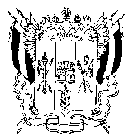         АДМИНИСТРАЦИЯ КРАСНООКТЯБРЬСКОГО  СЕЛЬСКОГО ПОСЕЛЕНИЯ                       ВЕСЕЛОВСКОГО РАЙОНА РОСТОВСКОЙ ОБЛАСТИ                                                      ПОСТАНОВЛЕНИЕ                               «20  »апреля 2020 г                         № 37О внесении изменений в административныйрегламент по предоставлению муниципальной услуги  «Постановка  на учет граждан в качестве нуждающихся в жилых помещениях, предоставляемых по договорам  социального найма», утвержденного постановлением Администрации Краснооктябрьского сельского поселения от  25.11.2015 № 118      В соответствии с Федеральным законом от 06 октября 2003 года №131-ФЗ «Об общих принципах организации местного самоуправления в Российской Федерации», Федеральным законом от 27 июля 2010 года №210-ФЗ «Об организации предоставления государственных и муниципальных услуг»,  с Постановлением  Правительства  РФ  от 13.06.2018 г. № 676 «О внесении изменений в некоторые  акты Правительства Российской Федерации в связи с оптимизацией порядка разработки и утверждения административных регламентов», Областного закона от 07.11.2018 №37-ЗС «О внесении изменений в статьи 1и 2 Областного закона « Об учете граждан в качестве нуждающихся в жилых помещениях, предоставляемых по договору социального найма на территории Ростовской области»,  ПОСТАНОВЛЯЕТ: 1. Внести в Административный регламент по предоставлению муниципальной услуги «Постановка  на учет граждан в качестве нуждающихся в жилых помещениях, предоставляемых по договорам  социального найма», утвержденного постановлением Администрации Краснооктябрьского сельского поселения от 25.11.2015 № 118, следующие изменения:1.1. В подпункте 2.5.1 пункта 2.5 исключить п.4,п.7.1,п.7.2 2. Настоящее постановление вступает в силу со дня его обнародования. 3. Контроль за исполнением оставляю за собой.Глава АдминистрацииКраснооктябрьского сельского поселения                                О.И. Курица